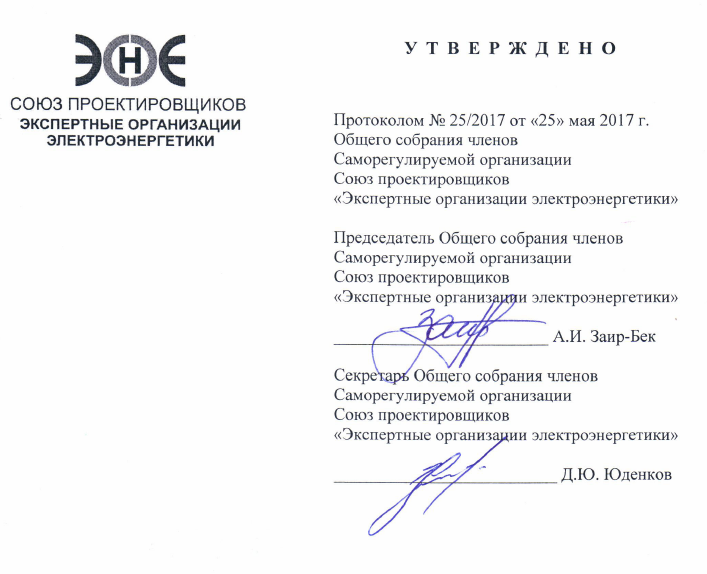 ПОЛОЖЕНИЕО ПРОВЕДЕНИИ САМОРЕГУЛИРУЕМОЙ ОРГАНИЗАЦИИ СОЮЗ ПРОЕКТИРОВЩИКОВ «ЭКСПЕРТНЫЕ ОРГАНИЗАЦИИ ЭЛЕКТРОЭНЕРГЕТИКИ»АНАЛИЗА ДЕЯТЕЛЬНОСТИ СВОИХ ЧЛЕНОВ НА ОСНОВАНИИ ИНФОРМАЦИИ, ПРЕДСТАВЛЯЕМОЙ ИМИ В ФОРМЕ ОТЧЕТОВ (вступает в силу с 01 июля 2017 г.)Санкт-Петербург2017Общие положенияНастоящее Положение разработано в соответствии с Градостроительным кодексом Российской Федерации. Федеральным законом «О саморегулируемых организациях» от 01.12.2007 г. № 315-ФЗ, Уставом саморегулируемой организации Союза проектировщиков «Экспертные организации электроэнергетики» (далее по тексту также - Союз). Настоящее Положение устанавливает порядок осуществления Союзом анализа деятельности своих членов на основании информации, представляемой ими в форме отчетов, и определяет: перечень сведений, включаемых в Отчет; методику анализа деятельности членов Союза; требования к результату анализа; возможности использования результата анализа; порядок и сроки предоставления членами Союза отчета о своей деятельности; форму Отчета члена Союза. Требования настоящего Положения направлены на обеспечение формирования обобщенных сведений о членах Союза, их актуализацию с целью осуществления Союзом функций саморегулируемой организации. Требования настоящего Положения обязательны для соблюдения всеми членами Союза, органами управления Союза, специализированными органами и работниками Союза. Союз осуществляет анализ деятельности своих членов, на основании отчетов членов Союза (далее по тексту также - Отчет) за предыдущий календарный год, а также на основании иной информации, получаемой от членов Союза по отдельным запросам и из иных источников информации.Источниками информации, для анализа дельности своих членов являются: отчет члена Союза; сведения, указанные в Приложении к отчету; судебные решения; реестры и информационные базы данных государственных и муниципальных органов власти; документы и сайты в информационно-телекоммуникационной сети «Интернет» государственных органов исполнительной власти, органов местного самоуправления, регионального оператора по капитальному ремонту общего имущества в многоквартирных домах, застройщика, технического заказчика, лица, ответственного за эксплуатацию здания или сооружения. иные доступные источники информации Члены Союза обязаны представлять отчеты в порядке, предусмотренном настоящим Положением. Непредставление отчета либо его представление с нарушением срока, установленного настоящим Положением, либо представление недостоверной информации, является основанием для привлечения члена Союза к дисциплинарной ответственности в соответствии с внутренними документами Союза. Союз не несет ответственности за достоверность сведений, представленных членами Союза.Порядок предоставления отчетов Член Союза обязан ежегодно предоставлять в Союз отчет за прошедший календарный год в срок до 1 марта календарного года, следующего, за отчетным. При приеме юридического лица или индивидуального предпринимателя в члены Союза проводится первичный анализ его деятельности. Сведения, указанные в отчете, могут запрашиваться при проведении Союзом плановых, внеплановых проверок, в соответствии с внутренними документами Союза, при расчете размера взноса в компенсационные фонды Союза. При запросе Союзом сведений в рамках оперативного анализа деятельности своих членов члены Союза обязаны представить запрашиваемые сведения в срок, указанный в таком запросе.Способы получения, обработки, хранения информации, содержащейся в отчетах и используемой для анализа деятельности членов Союза Союз получает отчеты (информацию) о своей деятельности, непосредственно по месту нахождения Союза от руководителя юридического лица (индивидуального предпринимателя), уполномоченного (доверенного) лица, курьера или почтовым отправлением. Отчет должен быть подписан руководителем юридического лица, индивидуальным предпринимателем или иными лицами, имеющими соответствующие полномочия, с приложением документа, подтверждающего такие полномочия (доверенность и т.п.).Копии документов, прилагаемых к указанному отчету, должны быть заверены, либо руководителем юридического лица, индивидуальным предпринимателем или иными лицами, имеющими соответствующие полномочия, с приложением документа, подтверждающего такие полномочия (доверенность и т.п.). Обработка информации осуществляется в соответствии с законодательством Российской Федерации и правилами ведения делопроизводства в Союзе. Обработка, анализ и хранение информации должны проходить с соблюдением правил защиты информации, в целях исключения случаев ее неправомерного использования и причинения морального вреда и (или) имущественного ущерба членам Союза, их работникам и самому Союзу или создания предпосылки для причинения такого вреда и (или) ущерба. Союз устанавливает и соблюдает режим конфиденциальности в отношении информации, предоставляемой в составе Отчета, которая составляет коммерческую тайну члена Союза или в отношении которой членом Союза установлен режим конфиденциальности. Предоставление в составе Отчета информации, которая составляет коммерческую тайну члена Союза или в отношении которой членом Союза установлен режим конфиденциальности, не прекращает отнесение такой информации к информации, составляющей коммерческую тайну члена Союза, и не прекращает режим конфиденциальности в отношении указанной информации. Режим конфиденциальности не может быть установлен членами Союза и самим Союзом в отношении следующей информации:- информации, содержащейся в учредительных документах юридического лица, документах, подтверждающих факт внесения записей о юридических лицах и об индивидуальных предпринимателях в соответствующие государственные реестры;  информации, содержащейся в документах, дающих право на осуществление предпринимательской деятельности; о составе имущества государственного или муниципального унитарного предприятия, государственного учреждения и об использовании ими средств соответствующих бюджетов; о загрязнении окружающей среды, состоянии противопожарной безопасности, санитарно-эпидемиологической и радиационной обстановке, безопасности пищевых продуктов и других факторах, оказывающих негативное воздействие на обеспечение безопасного функционирования производственных объектов, безопасности каждого гражданина и безопасности населения в целом; о численности, о составе работников, форме их работы, об уплате налогов и взносов во внебюджетные фонды, об условиях груда, в том числе об охране труда, о показателях производственного травматизма и профессиональной заболеваемости, о наличии свободных рабочих мест, а также иной информации, содержащейся в трудовых договорах и должностных инструкциях работников; об образовании, повышении квалификации, аттестации, независимой оценке квалификации работников; о нарушениях законодательства Российской Федерации и фактах привлечения к ответственности за совершение этих нарушений; об участии в заключения договоров, с использованием конкурентных способов и результатах такого участия; о заключении, исполнении и прекращении любых договоров подряда на подготовку проектной документации; о перечне лиц, имеющих право действовать без доверенности от имени юридического лица; информации, обязательность раскрытия которой или недопустимость ограничения доступа к которой установлена федеральными законами РФ. Союз, в целях подтверждения соблюдения членом Союза требований к членству в Союзе в части наличия необходимых специалистов в качестве оператора производит обработку персональных данных работников индивидуального предпринимателя (или самого индивидуального предпринимателя) и юридического лица. В состав персональных данных, подлежащих обработке, входят: фамилия, имя, отчество работника; место жительства, дата и место рождения, паспортные данные, идентификационный номер налогоплательщика - физического лица (индивидуального предпринимателя): наименование должности работника с указанием формы работы (основное место работы или работа по совместительству); наименование специальности профессионального образования работника и иные сведения, содержащиеся в документах об образовании; срок действия удостоверений о повышении квалификации работником и прохождения им аттестации, наименование программы повышения квалификации; сведения о трудовом стаже работника по специальности; сведения о общем стаже работника; сведения о работнике, содержащиеся в трудовых договорах, должностных инструкциях, свидетельствах о квалификации и иных кадровых документах.Методика анализа деятельности членов Союза При анализе деятельности членов Союза используются традиционные способы обработки и изучения информации (сравнительный, графический, балансовый, аналитический и др.). В целях обобщения сведений и формулировки выводов и рекомендаций используется сравнительный метод анализа на основе полученных сведений прошлых лет и сопоставления с фактически полученными данными за отчетный период. При анализе и аналитической обработке данных используются все доступные технические средства. Виды анализа деятельности члена Союза: предварительный анализ, который проводится в отношении деятельности юридического лица или индивидуального предпринимателя при вступлении в члены Союза; последующий анализ, который проводится в отношении деятельности члена Союза за прошедший период; оперативный анализ, который проводится в отношении специальных показателей деятельности члена Союза в зависимости от ситуационных потребностей Союза по получению определенных сведений или по запросу; комплексный (итоговый) анализ, который проводится за отчетный период времени.Результаты анализа деятельности членов Союза и их применение Союз, на основании всей получаемой информации осуществляет анализ деятельности своих членов, а также планирует осуществление своей деятельности в рамках целей и задач, определенных законодательством Российской Федерации, Уставом и внутренними документами Союза. По окончании календарного года Союз проводит обобщенный анализ деятельности своих членов. Результаты обобщенного анализа деятельности членов Союза могут предоставляться по запросу любых заинтересованных лиц и являются открытыми данными. По результатам обобщенного анализа могут формулироваться выводы о состоянии деятельности членов Союза, разрабатываться рекомендации по устранению негативных факторов, оказывающих влияние на деятельность членов Союза. На основе сравнительного анализа деятельности членов Союза могут составляться краткосрочные и долгосрочные прогнозы деятельности Союза. Отчет члена Союза может использоваться для аналитической группировки, сопоставления, сравнения и обобщения информации и статистического учета. Результаты анализа могут применяться в целях оценки деловой репутации члена Союза.6. Заключительные положения Настоящее Положение принимается на Общем собрании членов Союза Настоящее Положение вступает в силу с 1 июля 2017 года при условии, что до указанной даты сведения о нем внесены в государственный реестр саморегулируемых организаций, основанных на членстве лиц, осуществляющих подготовку проектной документации.Если в результате изменения законодательства Российской Федерации отдельные нормы настоящего Положения вступают в противоречие с такими изменениями, эти нормы утрачивают силу и до момента внесения изменений в настоящее Положение следует руководствоваться законодательством Российской Федерации в данной части.Отчет о деятельности члена Союза проектировщиков «Экспертные организации электроэнергетики»за	годОбщие сведенияг.20« »(Должность)	(Ф.И.О.)(подпись, печать)Исполнитель:	 	(Фамилия Имя Отчество)Телефон:	Приложение № 1 к Отчету о деятельности члена Союза проектировщиков «Экспертные организации электроэнергетики»Сведенияо совокупном размере обязательств, но договорам подряда на подготовку проектной документации, заключенных с использованием конкурентных способов заключения договоров, о количестведоговоров за	годСовокупный размер обязательств по договорам подряда на подготовку проектной документации, заключенным с использованием конкурентных способов заключения договоров, за отчетный период составил«	»	20	г.Руководитель/Индивидуальный предприниматель 	 /	/(подпись)	(И.О.Фамилия)Главный бухгалтер	 /	/(подпись)	(И.О.Фамилия)МП.Исполнитель:	(Фамилия Имя Отчество)Телефон: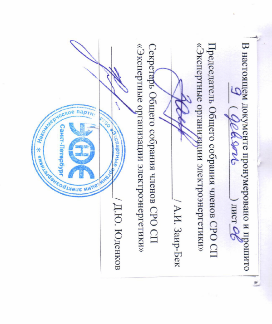 №п/пВид сведенийСведения1Полное наименование юридического лица / ФИО индивидуального предпринимателя2Сокращенное наименование юридического лица3ОГРН/ОГРНИП, дата регистрации4ИНН, КПП.дата постановки на учет5Место нахождения и адрес юридического лица (юридический адрес)/адрес регистрации по месту жительства индивидуального предпринимателя6Дополнительные адреса (фактический адрес, адреса дополнительных офисов, филиалов и представительств)7Адрес направления корреспонденции (почтовый адрес)8Адрес электронной почты (e-mail)9Адрес сайта в информационнокоммуникационной сети «Интернет»10Телефон/факс (с кодом города)11Наименование должности руководителя12ФИО руководителя (полностью)13Телефон руководителя14Главный бухгалтер: (ФИО, телефон)15Контактное (уполномоченное) лицо (ФИО, телефон)16Основной вид регулярной деятельности (оставить нужное)Осуществление функций генерального проектировщикаОсуществление функций технического заказчикаПодготовка проектной документациипо договорам, заключаемым с использованием конкурентных способов заключения договоровПодрядная организация по отдельным договорам подряда на подготовку проектной документации5) Другое (указать)17Основные направления проектирования (оставить нужное)Проектирование зданий и сооружений и их комплексовПроектирование инженерно-технического обеспечения зданий и сооружений и их комплексовПроектирование объектов транспортного назначения и их комплексовПроектирование гидротехнических сооружений и их комплексовПроектирование объектов нефтегазового назначения и их комплексовДругое (указать)18Подготовка проектной документации особо опасных и технически сложных объектов (указать объекты)19Объем работ по подготовке проектной документации (указать в рублях)„V® п/пДоговор: дата, номер, предметНомер и дата проведения конкурентной процедурыНаименованиеобъекта(проекта),местоположениеСроки исполнения договораСроки исполнения договораСтоимость работ по договору (в руб.)„V® п/пДоговор: дата, номер, предметНомер и дата проведения конкурентной процедурыНаименованиеобъекта(проекта),местоположениеДата начала выполнения работ по договоруДата исполнения обязательств по договору на основании акта приемки результатов работ12